Universidade federal rural do semi-árido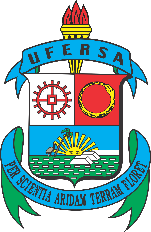 centro de ciências biológicas e da saúde - ccbsdepartamento de biociências – dbioCurso de BiotecnologiaDECLARAÇÃO DE ANUÊNCIA Eu, Prof.(a) _________________, orientador do (a) discente formando (a) ________________, matrícula __________, declaro, para fins de solicitação de quebra de pré-requisito da atividade de Estágio Supervisionado Obrigatório X do curso de Biotecnologia da Universidade Federal do SemiÁrido, que o(a) referido (a) formando (a)  tem condições de cursar simultaneamente a disciplina de (código da disciplina) (nome da disciplina) e a disciplina de Estágio Supervisionado Obrigatório X para concluir o curso no semestre _______.  	/	/	 Data da AssinaturaAssinatura e Carimbo do Orientador